Publicado en Palma de Mallorca el 29/09/2015 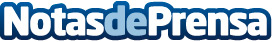 Nace YouHand, una comunidad colaborativa donde encontrar todo lo que necesitas•	Un emprendedor español crea una comunidad colaborativa para dar respuesta a todo tipo de necesidades, desde conocimiento a productos y servicios.
•	YouHand es la primera red social que permite tejer una red que ponga en contacto a gente que necesite algo con aquellos que puedan proporcionárseloDatos de contacto:You handYou handNota de prensa publicada en: https://www.notasdeprensa.es/nace-youhand-una-comunidad-colaborativa-donde Categorias: Telecomunicaciones Educación Emprendedores E-Commerce Ocio para niños http://www.notasdeprensa.es